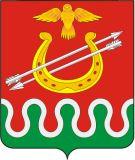 Администрация Боготольского районаКрасноярского краяПОСТАНОВЛЕНИЕг. Боготол19 марта 2014 года								№ 134-пОб утверждении сумм субсидии на компенсацию части расходов граждан на оплату коммунальных услуг для исполнителей коммунальных услуг и по социальным выплатам на компенсацию части расходов граждан на оплату коммунальных услуг на 2014 годВ целях реализации закона Красноярского края от 20.12.2012 № 3-957 «О временных мерах поддержки населения в целях обеспечения доступности коммунальных услуг» и закона Красноярского края от 20.12.2012 № 3-959 «О наделении органов местного самоуправления городских округов и муниципальных районов края отдельными государственными полномочиями Красноярского края по реализации временных мер поддержки населения в целях обеспечения доступности коммунальных услуг», руководствуясь ст. 28.2 Устава Боготольского района,ПОСТАНОВЛЯЮ:1.Предоставить субсидию на компенсацию части расходов граждан на оплату коммунальных услуг МКП «Услуга» в размере 2018800,0 рублей (два миллиона восемнадцать тысяч восемьсот рублей 0 копеек).2.Предоставить субсидию на компенсацию части расходов граждан на оплату коммунальных услуг ТСЖ «Нефтяник-1» в размере 5100,0 рублей (пять тысяч сто рублей 00 копеек).3.Настоящее постановление опубликовать в периодическом печатном издании «Официальный вестник Боготольского района» и разместить на официальном сайте администрации Боготольского района в сети Интернет www/bogotol-r.ru.3.Контроль над исполнением настоящего постановления оставляю за собой.4.Постановление вступает в силу в день, следующий за днем официального опубликования.Глава администрацииБоготольского района								Н.В. Красько